1. sz. melléklet a 26/2019. (IX. 25.) önkormányzati rendelethezA kérelem benyújtásának határideje: 2019. december 2.KérelemAlulírottkérem, hogy részemre Ebes, Község Önkormányzata Képviselő-testületének a szociális tűzifa támogatásáról szóló önkormányzati rendelete alapján szíveskedjenek természetbeni juttatásként tűzifát biztosítani.1) A megfelelő rész aláhúzandóa) aktív korúak ellátásában részesülökb) rendszeres gyermekvédelmi kedvezményben részesülök, c) időskorúak járadékára vagyok jogosult,d) halmozottan hátrányos helyzetű gyermeket nevelő családnak minősülök,e) 70 éven felüli egyedülálló és egyedül élő nyugdíjas vagyok, f) igazoltan fennálló hiteltartozásom van, amely a létfenntartást veszélyezteti, (a hitelszerződést, banki igazolást csatolni szükséges,)g) az önkormányzat által nyújtott lakásfenntartási települési támogatásban részesülök,h) rehabilitációs ellátásban részesülök.2. A kérelmező és a vele egy családban élő személyek adatai és jövedelme jövedelemigazolásokat mellékelni szükséges!3. Nyilatkozatok3.1.) A háztartásomból más személy szociális célú tűzifa támogatást nem igényelt.3.2.) A lakásom fával fűthető, és rendelkezem fatüzelésre alkalmas fűtőberendezéssel.3.3.) Felelősségem tudatában kijelentem, hogy a közölt adatok a valóságnak megfelelnek.Tudomásul veszem, hogy az általam közölt adatokat, tényeket és szociális helyzetet a Polgármesteri Hivatal környezettanulmány felvétele során ellenőrizheti.Hozzájárulok a kérelemben szereplő adatoknak a szociális igazgatási eljárás során történő felhasználásához.Dátum: …………………………………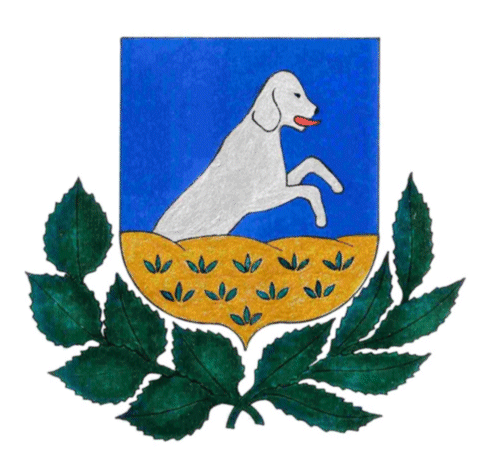 Ebes Községi Önkormányzat4211 Ebes, Széchenyi tér 1.Tel.: 52/565-048, fax: 52/565-075e-mail: ebesoffice@t-online.hu  www.ebes.huNév: ………………………………………………….........Születési hely és idő: ……………………………………...TAJ szám: ……………………………………..….Lakcím: …………………………………………...NévRokoni kapcsolata a kérelmezővelSzületési idő (év, hó, nap)Havi nettó jövedelem (Ft)                  …………………………………kérelmező aláírása